MOVIMIENTO RECTILÍNEO UNIFORME El movimiento rectilíneo uniforme como su nombre lo indica, se realiza en línea recta y permanece constante en las magnitudes relacionadas. Esas magnitudes relacionadas son la posición y el tiempo. El cambio de posición con respecto al tiempo se define como velocidad.Este tipo de movimiento se caracteriza por tener una velocidad constante, es decir, un cuerpo que se desplace a la misma velocidad en línea recta, está describiendo un movimiento rectilíneo uniforme.La velocidad posee características de magnitud, dirección y sentido, pero nos concentraremos por ahora en la magnitud o rapidez. Ésta se define como el espacio recorrido por un cuerpo en un tiempo determinado. Matemáticamente, la rapidez es el cociente entre la distancia recorrida de un cuerpo y el tiempo que demoró. 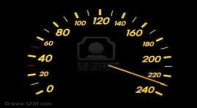 Ejemplo con pregunta: Los datos registrados en la siguiente tabla corresponden a la distancia recorrida por un motociclista, el tiempo demorado en el recorrido y la velocidad a la que se desplaza.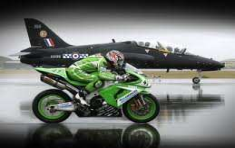 Si el motociclista se desplazó en línea recta ¿podríamos decir que realizó un movimiento rectilíneo uniforme? (por favor conteste en su cuaderno y justifique).DISTANCIA (m)60120180240300TIEMPO (s)12345RAPIDEZ (m/s)6060606060